РАЙОННЫЙ ОТДЕЛ ОБРАЗОВАНИЯ АДМИНИСТРАЦИИ ЛЕСНОГО РАЙОНА ТВЕРСКОЙ ОБЛАСТИПРИКАЗ 30.10.2020 г.                                 с. Лесное			        	    №  52 в          О проведении муниципального  этапа Всероссийской олимпиадышкольников по общеобразовательнымпредметам в 2020-2021 учебном годуВ соответствии с  приказом Министерства образования  и науки РФ от 18.11.2013 года № 1252 «Об утверждении Порядка проведения Всероссийской олимпиады школьников», приказом Министерства образования Тверской области № 913/пк от 06.10.2020 г. «О сроках проведения муниципального этапа Всероссийской олимпиады школьников в 2020 - 21 учебном году на территории Тверской области»;приказом Министерства образования Тверской области №915/пк от 08.10.2020 г. «Об организации муниципального этапа всероссийской олимпиады школьников в 2020/2021 учебном году на территории Тверской области»; Постановлением Главного государственного санитарного врача РФ №16 от 30.06.2020 санитарно- эпидемиологические правила» Санитарно-эпидемиологические требования к устройству, содержанию и организации работы образовательных организаций и других объектов социальной инфраструктуры для детей и молодёжи в условиях распространения новой коронавирусной инфекции (COVID-19), положения постановления Главного государственного санитарного врача РФ от 16 октября 2020 г. № 31 « О дополнительных мерах по снижению рисков распространения COVID-19 в период сезонного подъёма заболеваемости острыми респираторными вирусными инфекциями и гриппом»П Р И К А З Ы В А Ю:1. Утвердить состав оргкомитета по проведению муниципального этапа олимпиады в следующем составе:-Русакова А.Д. – заведующий Районным отделом образования администрации Лесного района – председатель;- Львова С.В. – заместитель заведующего РОО;- Храброва Н.В. –заведующая РМК; - Кудрявцева О.А. – зам. директора по УВР МОУ Лесная СОШ;- Делукова Ж.А.– учитель  Алексейковская СОШ;                                                             - Буцкая Н.В. – директор МОУ «Телятниковская ООШ»;2. Провести муниципальный этап всероссийской олимпиады школьников в образовательных  организациях Лесного района на уровне основного и среднего общего образования в сроки с 16 ноября  по 22 декабря  2020 года (график проведения муниципального этапа всероссийской олимпиады школьников – приложение №1) 3. Определить места проведения муниципального этапа всероссийской олимпиады школьников (приложение № 2):- МОУ Лесная СОШ;- МОУ Алексейковская СОШ;- МОУ «Телятниковская ООШ».4. Утвердить  состав  жюри  муниципального этапа олимпиады по предметам (приложение № 3).5. Утвердить организационно – техническую модель проведения муниципального этапа всероссийской олимпиады школьников в 2020 - 2021 учебном году в ОУ Лесного района (приложение № 4).6. Утвердить требования к организации и проведению муниципального этапа по каждому общеобразовательному предмету, разработанные центральными методическими комиссиями.7. Оргкомитету муниципального этапа олимпиады:а) не менее чем за 10 дней до начала муниципального этапа всероссийской олимпиады школьников проинформировать участников муниципального этапа  олимпиады  и  их  родителей  (законных представителей)  о  сроках   и       местах  проведения   муниципального  этапа   олимпиады   по  каждому общеобразовательному   предмету, а также  о Порядке  и  утвержденных требованиях к организации и проведению муниципального этапа по каждому общеобразовательному предмету;       б) обеспечить соблюдение информационной безопасности при работе с олимпиадными заданиями.            в) обеспечить организацию и проведение муниципального этапа олимпиады в соответствии с утверждёнными организатором муниципального этапа олимпиады требованиями к проведению муниципального этапа олимпиады по каждому общеобразовательному предмету, настоящим Порядком и действующими на момент проведения олимпиады санитарно- эпидемиологическими требованиями к условиям и организации обучения в организациях, осуществляющих образовательную деятельность;8. Руководителям  МОУ Лесная СОШ Ивановой Н.Н. , МОУ Алексейковская СОШ Гавриловой И.В., МОУ «Телятниковская ООШ» Буцкой Н.В.: 	1) провести информационно-разъяснительную работу с обучающимися и их родителями (законными представителями) о сроках и местах проведения муниципального этапа Олимпиады по каждому общеобразовательному предмету, а также о Порядке проведения всероссийской олимпиады школьников;2) создать необходимые условия для проведения муниципального этапа олимпиады,   предоставить отдельные аудитории; 3) обеспечить участие обучающихся 8 - 11 классов  в   муниципальном этапе олимпиады; 4) обеспечить проведение муниципального этапа всероссийской олимпиады школьников на  уроках (время начала выполнения работы (2-ой урок);5) назначить организатора, ответственного за проведение муниципального этапа всероссийской олимпиады школьников  в общеобразовательной организации; 6)  назначить организатора для проведения муниципального этапа всероссийской олимпиады школьников  в аудитории;7) представить до 11.11.2020 г. в Оргкомитет:а) заявку на участие  победителей и призеров, набравших не менее 50% от  максимального количества баллов по предметам (приложение № 5);б) лист ознакомления учащихся и их родителей (законных представителей) с Порядком проведения всероссийской олимпиады школьников,   сроками  и месте  проведения   муниципального  этапа   олимпиады   по  каждому общеобразовательному   предмету, а также  с утвержденными требованиями к организации и проведению муниципального этапа по каждому общеобразовательному предмету (приложение № 6).9. Установить квоту победителей и призёров муниципального этапа по предметным дисциплинам (до 8 человек) количество победителей и призёров составляет не более 50% от общего числа участников, в случае, если они набрали не менее 50%  от максимально возможного количества баллов. 10. Считать победителями школьного этапа всероссийской олимпиады участников, набравших более 50% от максимально возможного количества баллов по итогам оценивания  выполненных олимпиадных заданий. В случае равенства набранных баллов у нескольких участников все они признаются победителями.11. Считать призёрами школьного этапа всероссийской олимпиады участников, следующих в итоговой таблице за победителями, набравших не менее 50% от максимально возможного количества баллов по итогам оценивания  выполненных олимпиадных заданий.12. Председателям  предметных жюри представить в оргкомитет по итогам проведения олимпиады: а) рейтинговую таблицу участников муниципального этапа  олимпиады; б) протокол определения победителей и призеров; в) аналитический отчет  о результатах выполнения олимпиадных заданий  по каждому общеобразовательному предмету в 3-дневный срок.13. Оргкомитету муниципального этапа всероссийской олимпиады школьников:а)  обеспечить независимое наблюдение за ходом проведения муниципального этапа в аудиториях;б) обеспечить сбор аналитических отчётов жюри о результатах выполнения олимпиадных заданий по каждому общеобразовательному предмету;в) утвердить результаты муниципального этапа всероссийской олимпиады школьников;г) разместить на информационных стендах и  официальных сайтах ОУ, РОО результаты муниципального этапа олимпиады (рейтинг победителей и призёров), в том числе протоколы жюри по каждому общеобразовательному предмету. 14. Контроль за исполнением настоящего приказа возложить на заведующую РМК Храброву Н.В.Заместитель заведующего  Районным отделомобразования администрации Лесного района:                              С.В.Львова                                                                                                                                                                                 Приложение № 1                                к приказу №52в                                                                                                                                                                                                                                                                       от30.10.2020 г.График проведения муниципального этапа всероссийской олимпиады школьниковв 2020-2021 учебном году Приложение № 2                                     к приказу № 52вот 30.10.2020 г.Место проведения, количество участников, список общественных наблюдателей  и даты муниципального этапа Всероссийской олимпиады школьников в 2020-2021 уч. г.Приложение № 3 к приказу РОО № 52в от 30.10.2020г.Состав жюри муниципального этапа олимпиады по общеобразовательным предметам                                                                                                                                     Приложение № 4                                     к приказу № 52в от 30.10.2020 г.Организационно-технологическая модель проведения муниципального этапа всероссийской олимпиады школьников в 2020-2021 учебном году в ОУ Лесного районаПриложение № 5                                     к приказу № 52вот30.10.2020 г.Заявка на участие в муниципальном этапе Всероссийской олимпиады школьников 20 __/20__ года ______________________________                                                                          образовательное учреждениеПриложение № 6                                     к приказу № 52вот 30.10.2020 г.Лист ознакомления учащихся и их родителей (законных представителей) с Порядком проведения всероссийской олимпиады школьников,   сроками  и месте  проведения   муниципального  этапа   олимпиады   по  каждому общеобразовательному   предмету, а также  с утвержденными требованиями к организации и проведению муниципального этапа по каждому общеобразовательному предметуДиректор школы:                            /__________________/Классный руководитель:                /__________________/М.П.Приложение № 7 к приказу № 52вот 30.10.2020 г.Программапроведения муниципального этапа всероссийской олимпиады школьников№ п/пПредметКлассыДатаДень недели1.Математика8-1116.11Понедельник2.Русский язык 8-1118.11Среда3.Физическая культура9-1101.12Вторник4.География10-1103.12Четверг5.Литература10-1107.12Понедельник6.Обществознание9-1108.12Вторник7.Биология8-1110.12Четверг8.Химия911.12Пятница9.Немецкий язык1122.12Вторник№ПредметКоличество  участниковКоличество  участниковКоличество  участниковКоличество  участниковКоличество  участниковКоличество  участниковДата олимпиадыДень неделиМесто проведения олимпиадыОбщественный наблюдательОбщественный наблюдатель№ПредметМОУ ЛСОШМОУ ЛСОШМОУ ЛСОШМОУ АСОШМОУТООШитогоДата олимпиадыДень неделиМесто проведения олимпиадыОбщественный наблюдательОбщественный наблюдатель№Предмет9кл10кл11кл10кл8кл1Математика-1--3416.11ПонедельникМОУ Лесная СОШМОУ«Телятниковская ООШ»Голубев Д.С.Снежкова Е.Н.Зорин В.А.Буцкий А.М.2Русский язык 112-3718.11СредаМОУ Лесная СОШМОУ«Телятниковская ООШ»Голубев Д.С.Снежкова Е.Н.Зорин В.А.Буцкий А.М.3Физическая культура1123-701.12ВторникМОУ Лесная СОШМОУ Алексейковская СОШГолубев Д.С.Снежкова Е.Н.Брюквина А.АБелоросова М.Ю.4География--1-3403.12ЧетвергМОУ Лесная СОШ. Голубев Д.С.Снежкова Е.Н.5Литература-131-507.12ПонедельникМОУ Лесная СОШМОУ Алексейковская СОШГолубев Д.С.Снежкова Е.Н.Брюквина А.АБелоросова М.Ю.6Обществознание3312908.12ВторникМОУ Лесная СОШМОУ Алексейковская СОШГолубев Д.С.Снежкова Е.Н.Брюквина А.АБелоросова М.Ю.7Биология-12-3610.12ЧетвергМОУ Лесная СОШМОУ«Телятниковская ООШ»Голубев Д.С.Снежкова Е.Н.Зорин В.А.Буцкий А.М.8Химия2----211.12ПятницаМОУ Лесная СОШГолубев Д.С.Снежкова Е.Н..9Немецкий язык--2--222.12ВторникМОУ Лесная СОШГолубев Д.С.Снежкова Е.Н.№ п/пПредметыПредседательЧлены1Русский язык и литератураСоколова Т.А.Андреева О.А.1Русский язык и литератураСоколова Т.А.Стуколова Е.А.1Русский язык и литератураСоколова Т.А.Серебрякова Т.В.1Русский язык и литератураСоколова Т.А.Буцкая Н.В.2МатематикаСмирнова Е.В.Чернова М.В.2МатематикаСмирнова Е.В.Тютикова Н.В.2МатематикаСмирнова Е.В.Ромашевская М.М.2МатематикаСмирнова Е.В.Иващенко В.А.2МатематикаСмирнова Е.В.2МатематикаСмирнова Е.В.3Естественно – научный циклБиология, химия, физикаЖигалова М.А.Чернышёва Т.В3Естественно – научный циклБиология, химия, физикаЖигалова М.А.Третьяков Д.О.3Естественно – научный циклБиология, химия, физикаЖигалова М.А.. Зрелова Т.А.3Иностранные языки Кудрявцева О.А.Смирнова Т.В.Брагин М.В.4Иностранные языки Кудрявцева О.А.Гусева Е.5Общественно – научный цикл История, обществознание,Завьялова Н.А.Шилиментьева Т.В.5Общественно – научный цикл История, обществознание,Завьялова Н.А.Остроумова С.П.5Общественно – научный цикл История, обществознание,Завьялова Н.А.Галкина О.В.6ГеографияИванова Н.Н.Шилиментьева Т.В.6ГеографияИванова Н.Н.6ГеографияИванова Н.Н.Галкина О.В.7Физическая культураВеткина Е.В.Поспелова М.В.7Физическая культураВеткина Е.В.Ельмекеев Г.О.7Физическая культураВеткина Е.В.Орлова О.А.7Физическая культураВеткина Е.В.Иванов А.В.7Физическая культураВеткина Е.В.Овчинникова Ю.В.№ п/пСодержание регламента1Муниципальный этап всероссийской Олимпиады школьников проводится с 16 ноября по 22 декабря 2020 года2Участниками муниципального этапа Олимпиады могут быть учащиеся 7-11 классов (согласно приказу РОО  «О проведении муниципального этапа всероссийской олимпиады школьников по общеобразовательным предметам в 2020-2021учебном году)3В организациях, на базе которых проводится муниципальный этап олимпиады, оформляется информационный стенд для участников олимпиады, который содержит: - порядок проведения всероссийской олимпиады школьников;- перечень общеобразовательных предметов, по которым проводится всероссийская олимпиада школьников;- положение о проведении апелляций муниципального этапа; - образец заявления на апелляцию;- график и время проведения  муниципального этапа всероссийской олимпиады школьников по каждому предмету- Постановление Главного государственного санитарного врача РФ №16 от 30.06.2020 санитарно- эпидемиологические правила» Санитарно-эпидемиологические требования к устройству, содержанию и организации работы образовательных организаций и других объектов социальной инфраструктуры для детей и молодёжи в условиях распространения новой коронавирусной инфекции (COVID-19),- положение постановления Главного государственного санитарного врача РФ от 16 октября 2020 г. № 31 « О дополнительных мерах по снижению рисков распространения COVID-19 в период сезонного подъёма заболеваемости острыми респираторными вирусными инфекциями и гриппом»4Руководители ОО заблаговременно информируют  учащихся и их родителей (законных представителей) о сроках и местах проведения муниципального этапа олимпиады по каждому общеобразовательному предмету, а также о Порядке проведения всероссийской олимпиады школьников и утвержденных требованиях к организации и проведению муниципального этапа олимпиады по каждому общеобразовательному предмету5Организатор муниципального этапа олимпиады осуществляет  сбор заявлений родителей (законных представителей) обучающихся, заявивших о своем участии в олимпиаде, об ознакомлении с Порядком проведения всероссийской олимпиады школьников и о согласии на публикацию олимпиадной  работы своего несовершеннолетнего ребенка, в том числе в информационно-телекоммуникационной сети «Интернет» 6Руководитель общеобразовательной организации назначает ответственных за организацию проведения муниципального этапа всероссийской олимпиады (Оргкомитет; в местах проведения муниципального этапа – базовых школах)7Муниципальный этап олимпиады проводится по 9 предметам в соответствии с графиком.8До начала олимпиады по каждому общеобразовательному предмету:-прохождение термометрии(отсутствие температуры выше 37С);-соблюдение социальной дистанции при проведении олимпиады; - соблюдение правил личной гигиены(использование  антисептиков), средства индивидуальной защиты;- председатель жюри информирует участников муниципального этапа, организаторов в аудиториях о требованиях к организации и проведению муниципального этапа Олимпиады 9Оргкомитетом муниципального этапа  установлено:                                                          - начало олимпиады по каждому общеобразовательному предмету  - 10.00.- количество организаторов в аудитории – 210Выходы участников из аудитории во время выполнения олимпиадных заданий осуществляются в сопровождении организаторов в аудитории.11По завершении олимпиады по предмету, работы участников олимпиады шифруются. - олимпиадные работы и черновики просматриваются на предмет наличия пометок, знаков и прочей информации, позволяющей идентифицировать участника, в случае обнаружения вышеперечисленного, олимпиадная работа не проверяется;-  шифры вписываются в предварительный протокол; - шифры участников Олимпиады не подлежат разглашению до окончания процедуры проверки олимпиадных работ;- зашифрованные работы передаются в жюри для проверки. Черновики не проверяются.12Участники Олимпиады имеют право:- до начала выполнения задания задать уточняющие вопросы организатору в аудитории;- при необходимости выйти из аудитории в сопровождении организатора в аудитории;- получать информацию о времени, оставшемся до окончания выполнения работы (за 30 минут и за 5 минут до конца). - при досрочном выполнении задания сдать листы с ответами организатору в аудитории и покинуть аудиторию- пользоваться авторучками с синими (голубыми) или чёрными чернилами, карандашом, линейкой13Участникам Олимпиады запрещено:- использовать для записи авторучки с красными или зелеными чернилами;- обращаться с вопросами к кому-либо, кроме организаторов в аудитории и членов оргкомитета;                                                                                              - проносить в классы тетради, справочную литературу, учебники, любые электронные устройства, служащие для передачи, получения или накопления информации.                                                                                                                                                              Мобильные телефоны и другие средства связи сдаются организаторам в аудитории.14Участники Олимпиады обязаны по истечении времени, отведенного на выполнение задания, сдать листы с ответами организатору в аудитории и выйти из аудитории15В течение 2 дней после олимпиады  проводится проверка олимпиадных работ, заполнение итоговых таблиц. Итоги Олимпиады по каждому предмету утверждаются жюри и доводятся до сведения участников не позднее 4-х дней после проведения олимпиады 16Разбор олимпиадных заданий и их решений проводится после проверки работ  членами жюри17Апелляция о несогласии участника олимпиады с выставленными баллами подается и рассматривается жюри в соответствии с Порядком проведения всероссийской олимпиады школьников  18Определение победителей и призеров производится согласно квоте, установленной организатором школьного этапа олимпиады19Председатели предметных жюри сдают протоколы и рейтинговые таблицы участников муниципального этапа олимпиады  не позднее 3-х дней после проведения олимпиады 20Заявки на участие в муниципальном этапе отправляются на электронный адрес организатора муниципального этапа:lesnoeroo@yandex.ru 21Составление отчета о проведении муниципального этапа всероссийской олимпиады школьников осуществляется после проведения муниципального этапа по всем предметам до 25.12.2020 г.22Победители и призеры муниципального этапа Олимпиады награждаются грамотами РОО.№ п/пПредметКлассФ.И.О. участника (в порядке убывания баллов)Дата рожденияГражданствоРейтингФ.И.О. учителя (полностью)№ п/пОУФИО учащегосяклассДатаПодпись учащегосяПодпись родителя (законного представителя)ВремяСодержаниеОтветственные 09.30 – 09.45Регистрация участников.- прохождение термометрии(отсутствие температуры выше 37С)-соблюдение социальной дистанции при проведении олимпиады - соблюдение правил личной гигиены(использование  антисептиков), средства индивидуальной защиты-  приветственное слово председателя жюри;- сообщение правил и процедур проведения олимпиады в соответствии с требованиями к проведению данного этапа олимпиады.Члены оргкомитета, члены жюри09.45 - 09.50Распределение участников  олимпиады по аудиториям. Проведение инструктажа для участников.Организаторыв аудитории9.50 - 10.00Шифрование работ.Члены оргкомитета10.00 - 13.30Выполнение  заданий участниками.Организаторы в аудиториив течение 2 дней после олимпиадыПроверка олимпиадных работ. Дешифровка работ. Заполнение итоговых таблиц. Предоставление результатов олимпиады участникам. Разбор заданий (для участников).Члены оргкомитета, члены жюрив день показа  работПодача апелляций (прием письменных заявлений, рассмотрение апелляций).Члены жюрипо окончании работы  апелляционной комиссииПодведение итогов, составление  и предоставление итогового рейтинга  результата олимпиады.Члены оргкомитета, члены жюри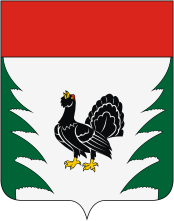 